MøteprotokollUnderskrift:Vi bekrefter med underskriftene våre at det som er ført i møteboka, er i samsvar med det som ble vedtatt på møtet.______________________	______________________	_____________________________________________	______________________	_____________________________________________	______________________	_______________________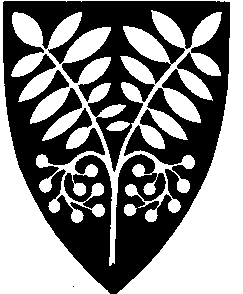 Saltdal kommuneUtvalg:FormannskapMøtested:Formannskapssalen, Dato:20.06.2017Tidspunkt:08:30Følgende faste medlemmer møtte:Følgende faste medlemmer møtte:Følgende faste medlemmer møtte:NavnFunksjonRepresentererRune BergLederSPWenche SkarheimNestlederAPSverre BreivikMedlemSALTTherese MadsenMedlemHFinn-Obert BentsenMedlemAPFølgende medlemmer hadde meldt forfall:Følgende medlemmer hadde meldt forfall:Følgende medlemmer hadde meldt forfall:Følgende medlemmer hadde meldt forfall:Følgende medlemmer hadde meldt forfall:Følgende medlemmer hadde meldt forfall:NavnFunksjonFunksjonFunksjonFunksjonRepresenterer    Steinar Maarnes    Steinar MaarnesMedlemMedlemMedlemH    Ronny Sortland    Ronny SortlandMedlemMedlemMedlemFRPFølgende varamedlemmer møtte:Følgende varamedlemmer møtte:Følgende varamedlemmer møtte:Følgende varamedlemmer møtte:Følgende varamedlemmer møtte:Følgende varamedlemmer møtte:NavnNavnNavnMøtte forRepresentererRepresentererMerknaderMerknaderMerknaderFra administrasjonen møtte:Fra administrasjonen møtte:NavnStillingRonny SeljesethChristin KristensenRådmannOrganisasjonsrådgiver 